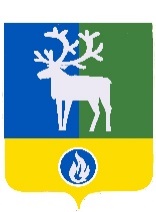 БЕЛОЯРСКИЙ РАЙОНХАНТЫ-МАНСИЙСКИЙ АВТОНОМНЫЙ ОКРУГ - ЮГРАДУМА БЕЛОЯРСКОГО РАЙОНА  РЕШЕНИЕот 30 ноября 2023 года                                                                                                            № 60О внесении изменений в решение Думы Белоярского района
от 29 октября 2014 года № 486В соответствии с Налоговым кодексом Российской Федерации (часть вторая)                от 5 августа 2000 года № 117-ФЗ Дума Белоярского района  р е ш и л а:1. Внести изменение в решение Думы Белоярского района от 29 октября 2014 года № 486 «Об утверждении Положения о налоге на имущество физических лиц на межселенной территории Белоярского района» (далее – решение), изложив преамбулу                в следующей редакции:  «В соответствии с главой 32 Налогового кодекса Российской Федерации, Федеральным законом от 6 октября 2003 года № 131-ФЗ «Об общих принципах организации местного самоуправления в Российской Федерации», руководствуясь Уставом Белоярского района, Дума Белоярского района  р е ш и л а:».2. Внести изменение в приложение «Положение о налоге на имущество физических лиц на межселенной территории Белоярского района» к решению, изложив раздел «Налоговые льготы» в следующей редакции:«3. Налоговые льготы1. Льготы по налогу на имущество физических лиц предоставляются в целях повышения уровня социальной защищенности населения и обеспечения достижения национальных целей развития Российской Федерации.2. В дополнение к льготам, установленным главой 32 Налогового кодекса Российской Федерации, от уплаты налога на имущество физических лиц освобождаются несовершеннолетние владельцы долей имущества.3. Налоговая льгота предоставляется в отношении объектов, признаваемых объектом налогообложения в соответствии со статьей 401 Налогового кодекса Российской Федерации Налогового кодекса Российской Федерации.».3. Опубликовать настоящее решение в газете «Белоярские вести. Официальный выпуск».4. Настоящее решение вступает в силу по истечении одного месяца со дня его опубликования, но не ранее 1 января 2024 года.Председатель Думы Белоярского района                                                            А.Г.БерестовГлава Белоярского района                                                                                    С.П.Маненков